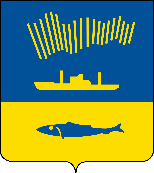 АДМИНИСТРАЦИЯ ГОРОДА МУРМАНСКАП О С Т А Н О В Л Е Н И Е ________                                                                                                          № ____О внесении изменений в постановление администрации        города Мурманска от 03.03.2010 № 311 «О подготовке проекта      и утверждении Положения о комиссии по подготовке проекта «Правила землепользования и застройки муниципального образования город Мурманск»(в ред. постановлений от 24.06.2010 № 1045, от 03.09.2010 № 1539, от 09.09.2010 № 1579, от 04.04.2011 № 534, от 15.07.2013 № 1779,    от 12.11.2014 № 3702, от 13.10.2015 № 2800, от 16.03.2020 № 695)В соответствии с Градостроительным кодексом Российской Федерации, Законом Мурманской области от 06.11.2018 № 2304-01-ЗМО «О градостроительной деятельности на территории Мурманской области»,            постановлением Правительства Мурманской области от 03.02.2020 № 31-ПП «О мерах по реализации Закона Мурманской области от 27.12.2019                   № 2459-01-ЗМО «О перераспределении отдельных полномочий в области градостроительной деятельности и в области земельных отношений между органами местного самоуправления муниципальных образований Мурманской области и органами государственной власти Мурманской области», решением Совета депутатов города Мурманска от 01.04.2011 № 35-430 «Об утверждении структуры администрации города Мурманска», постановлением администрации города Мурманска от 17.01.2023 № 60 «О реорганизации комитета градостроительства и территориального развития администрации города Мурманска в форме присоединения к нему комитета по строительству администрации города Мурманска» п о с т а н о в л я ю:Внести в постановление администрации города Мурманска                от 03.03.2010 № 311 «О подготовке проекта и утверждении Положения о комиссии по подготовке проекта «Правила землепользования и застройки муниципального образования город Мурманск» (в ред. постановлений              от 24.06.2010 № 1045, от 03.09.2010 № 1539, от 09.09.2010 № 1579,                    от 04.04.2011 № 534, от 15.07.2013 № 1779, от 12.11.2014 № 3702, от 13.10.2015 № 2800, от 16.03.2020 № 695) следующие изменения:1.1. Наименование постановления изложить в новой редакции:«Об утверждении Положения о комиссии по подготовке проекта «Правила землепользования и застройки муниципального образования город Мурманск».».1.2. Преамбулу постановления изложить в новой редакции:«В соответствии с Градостроительного кодексом Российской Федерации», Законом Мурманской области от 06.11.2018 № 2304-01-ЗМО «О градостроительной деятельности на территории Мурманской области»,            постановлением Правительства Мурманской области от 03.02.2020 № 31-ПП «О мерах по реализации Закона Мурманской области от 27.12.2019                   № 2459-01-ЗМО «О перераспределении отдельных полномочий в области градостроительной деятельности и в области земельных отношений между органами местного самоуправления муниципальных образований Мурманской области и органами государственной власти Мурманской области»                      п о с т а н о в л я ю:».1.3. Пункт 1 постановления изложить в новой редакции:«1. Утвердить Положение о комиссии по подготовке проекта «Правила землепользования и застройки муниципального образования город Мурманск» согласно приложению к настоящему постановлению.».1.4. Пункты 2, 3, 4, 5 постановления исключить.1.5. Пункты 6, 7, 8 постановления считать пунктами 2, 3, 4 соответственно.1.6. Приложение № 1 к постановлению исключить.1.7. Приложение № 2 считать приложением к постановлению.Внести в приложение к постановлению администрации города Мурманска от 03.03.2010 № 311 «О подготовке проекта и утверждении Положения о комиссии по подготовке проекта «Правила землепользования и застройки муниципального образования город Мурманск» (в ред. постановлений от 24.06.2010 № 1045, от 03.09.2010 № 1539, от 09.09.2010        № 1579, от 04.04.2011 № 534, от 15.07.2013 № 1779, от 12.11.2014 № 3702,       от 13.10.2015 № 2800, от 16.03.2020 № 695) следующие изменения:2.1. В пункте 2.1 число «30» заменить числом «25».2.2. Пункт 3.11 изложить в новой редакции:«3.11. Заявления от лиц, указанных в части 3 статьи 33 ГрК РФ, предложения и замечания от участников публичных слушаний или общественных обсуждений направляются на рассмотрение комиссии через секретаря комиссии в комитет территориального развития и строительства администрации города Мурманска (183012, г. Мурманск, просп. Ленина, 77, тел. (815-2) 45-67-98, доб. 118, 133). Заявления о предоставлении разрешений на условно разрешенный вид использования земельных участков или объектов капитального строительства и о предоставлении разрешений на отклонение от предельных параметров разрешенного строительства, реконструкции объектов капитального строительства направляются в соответствии с требованиями административных регламентов, утвержденных постановлениями администрации города Мурманска.».Отделу информационно-технического обеспечения и защиты информации администрации города Мурманска (Кузьмин А.Н.) разместить настоящее постановление на официальном сайте администрации города Мурманска в сети Интернет.Редакции газеты «Вечерний Мурманск» (Сирица Д.В.) опубликовать настоящее постановление.Настоящее постановление вступает в силу со дня официального опубликования.Контроль за выполнением настоящего постановления возложить на заместителя главы администрации города Мурманска – председателя комитета по развитию городского хозяйства Гутнова А.В.Глава администрациигорода Мурманска                                                                         Ю.В. Сердечкин